Major Donor Prospect Rating Form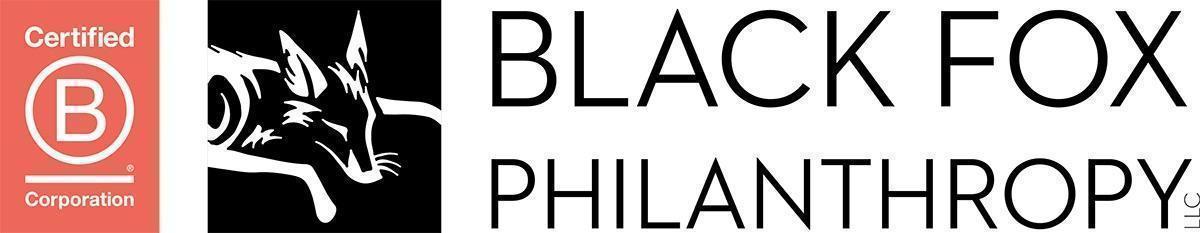 
ORG Board Member/Staff Person Name:  ________________________________________________Dominant Fundraising Style:  Asker, Nurturer, or Connector. __________________________________Major Donor Prospect Rating Form KeyUse the following key when completing the form above:Relationship1 - Close friend or associate2 - Acquainted and friendly3 - Met several times4 - Met once or twice5 - Never metCapacity(Amount you believe this prospect could pledge to ORG)1 - $500,000 or more over 3 to 5 years2 - $250,000 or more over 3 to 5 years3 - $100,000 or more over 3 to 5 years4 - $50,000 or more over 3 to 5 years5 - $25,000 or more over 3 to 5 years6 - $10,000 or more over 3 to 5 years7 - $5,000 or more over 3 to 5 years8 - $2,500 or more over 3 to 5 yearsLikelihood of FundingA - High level of interest in ORGB - Moderate level of interest (probably donates or attends ORG activities)C - Low level of interest but with potential for cultivation (doesn't give or participate yet but is interested in the mission of ORG)D - No interest and no concern for ORGOptimal Approach 1 – I will contact
2  - (Primary fundraiser) or other fundraiser to contact using my name3 – Other – Please specifyCandidate NameRelationshipCapacityLikelihood of FundingOptimal ApproachWhy a strong candidate